v 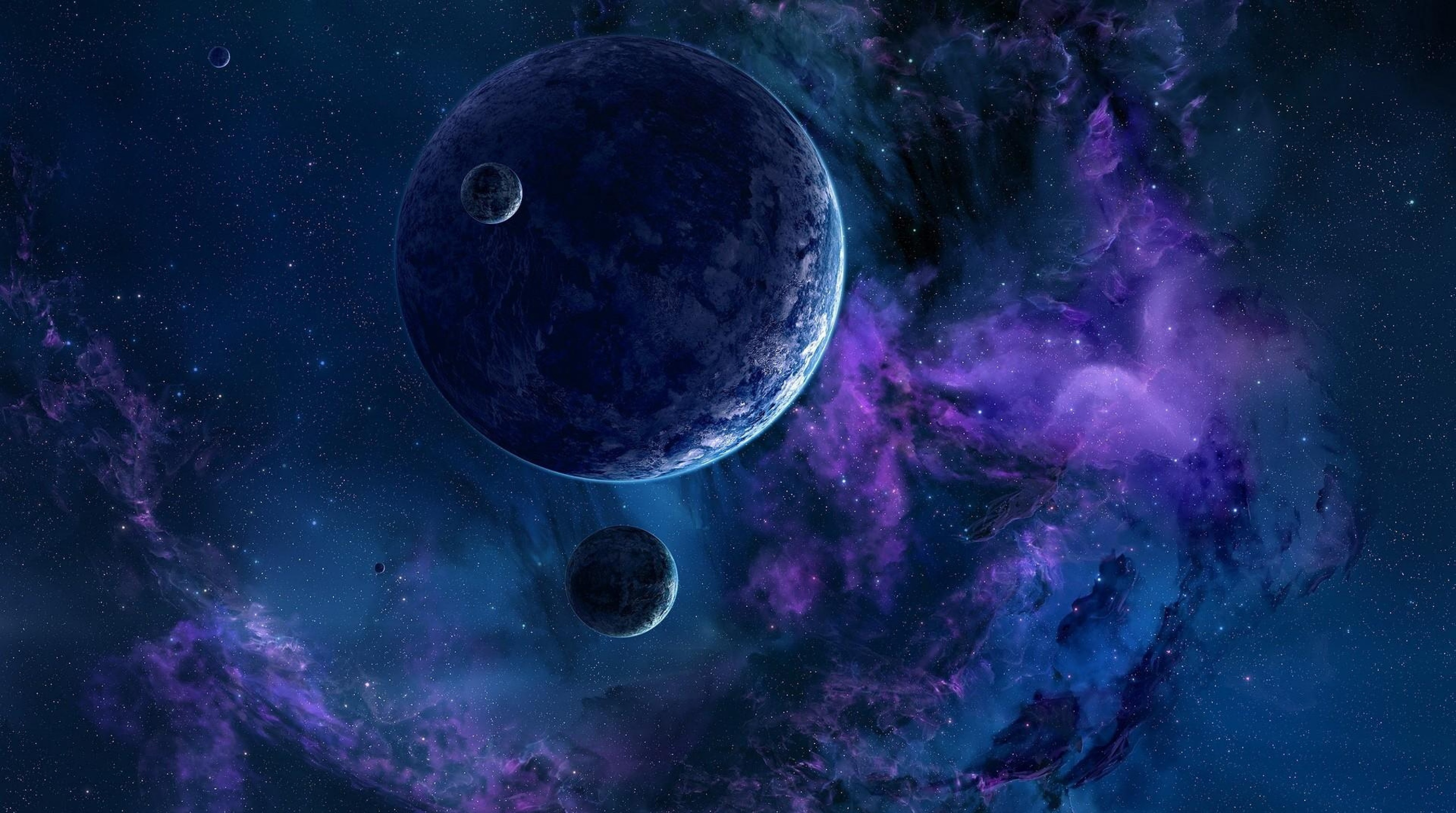 PředmětUčivoDomácí úkolyČeský jazykProcvičujeme vyjmenovaná slova po B. Poznáme základní skladební dvojice. Věta, souvětí. Slovní druhy .Slova nadřazená a podřazená, souznačná, protikladná.Pracovní sešit strana 30.Písanka strana 15.MatematikaNásobíme a dělíme číslem 6,7,8.Opakujeme sčítaní a odčítání pod sebou. Opakujeme slovní úlohy ,počítání do 100,přímka,polopřímka, úsečka. Geometrická tělesa.Pracovní sešit strana 39.PrvoukaPřírodniny, lidské výrobky.OstatníVe čtvrtek 10.11. jdeme na exkurzi do radia Junior. Sraz v 8 hodin před školou. 16.11. budu kontrolovat čtenářský deník.Přeji krásný týden.Ve čtvrtek 10.11. jdeme na exkurzi do radia Junior. Sraz v 8 hodin před školou. 16.11. budu kontrolovat čtenářský deník.Přeji krásný týden.